Tööleht “Kuidas koguda raha reisiks ümber maailma?”Tänases e-tunnis saad teada, kuidas koostada eelarvet ja kuidas säästa raha.Kasuta töölehte nii: enne otseülekannet pane kirja, mille jaoks sina või su pere on raha säästnudotseülekande ajal küsi esinejalt küsimusi  pärast otseülekannet tee ülesandeidENNE OTSEÜLEKANNET Mõtle ja pane kirja, mille jaoks oled sina või sinu pere raha säästnud?OTSEÜLEKANDE AJAL KÜSI KÜSIMUSIEt saada vastuseid enda jaoks olulistele küsimustele, saad otseülekande ajal esinejale küsimusi esitada. Selleks edasta YouTube’i otseülekande ajal esinejale või palu õpetajal oma küsimus vestlusesse lisada nii:  Kaari 12. klass, Kurtna Kool. Kuidas saada presidendiks? Ole küsimust sõnastades viisakas ja täpne. Sinu küsimusi näevad kõik, kes samal ajal otseülekannet vaatavad. Mida varem jõuad küsimused saata, seda suurema tõenäosusega jõuame vastata.OTSEÜLEKANDE JÄREL TEE ÜLESANDEIDÜlesanne 1. Pane kirja koht, kuhu tahaksid reisida ja millal.  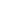 Ülesanne 2. Koosta reisi eelarve. Uuri internetist ja pane eelarve tabelisse kirja, millised oleksid sinu reisikulud ning arvuta kokku, palju sinu reis maksma läheks. Seejärel pane kirja tulud ehk kust saad reisiks vajamineva raha. Arvuta välja tulem (kulud - tulud = tulem), et kontrollida, et sul on piisavalt raha, et reisi eest maksta.   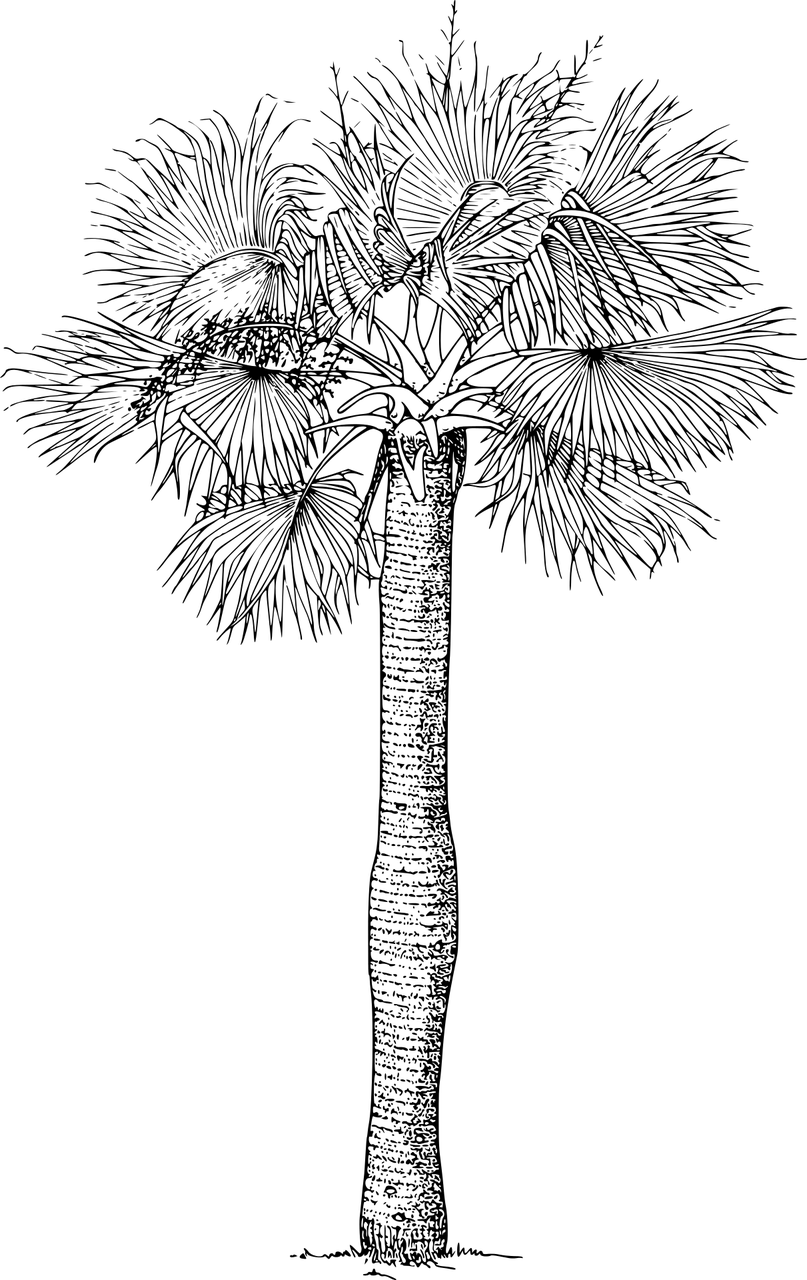 EELARVEÜlesanne 3. Koosta raha säästmise plaan, et puuduolev reisiraha kokku saada. Märgi tabelisse tähtaeg (kuupäev) ja vajaminev summa (reisi kulud kokku). Otsusta, kas teed raha säästmise plaani aasta, kuu või nädala kaupa. Näide on toodud aasta kaupa. Pane kirja kõik tegevused, kuidas raha koguda saad. Arvuta välja jääk, et näeksid kui palju raha on vaja veel koguda.  NÄIDISReisi kulud kokku: 550 EURTähtaeg: 01.06.2024SÄÄSTMISE PLAANReisi kulud kokku: …………. EURTähtaeg: Ülesanne 4. Kontrolli, kas sinu plaan vastab sellele, mis sa panid kirja eelarve tulude osas. Mille jaoks oled sina või su pere raha säästnud?KULUSumma, EURTransportNÄITEKS jalgratta rent nädalaks15 €ÖöbimineMeelelahutusSöök ja jookMuud kuludKULU KOKKUTULUSumma, EUROlemasolev rahaSäästmineKingitusedTöötasuMuuTULU KOKKUTULEMAeg TegevusSumma, EURJuba kogutudJäänud 2022Olemasolev raha100100550-100 = 450 2023Säästmine - iga kuu 10 EUR * 12 kuud = 120 EUR/aastasSünnipäevakingitus 120125120+125 = 245450-245 = 20501.06.2024Säästmine - iga kuu 10 EUR * 5 kuud (jaanuar-mai) = 120 EUR/aastasSünnipäevakingitus 50 15550+155 =205205-205 = 0SÄÄSTUD KOKKU:SÄÄSTUD KOKKU:550Aeg TegevusSumma, EURJuba kogutudJäänud KOKKU:KOKKU: